Vyúčtování dotace z rozpočtu města Zbiroh za rok .…Příjemce dotace:	 	…………………………………………………..Vyúčtování dotace:Dotace 	Přijata ve výši:	……………………Kč	Čerpáno celkem	……………………Kč	Nepoužito – vráceno   ……………………Kč 	datum vrácení …………...Stanovený účel použití podle smlouvy 	…………………………………………. ………………………………………….………………………………………….…………………………………………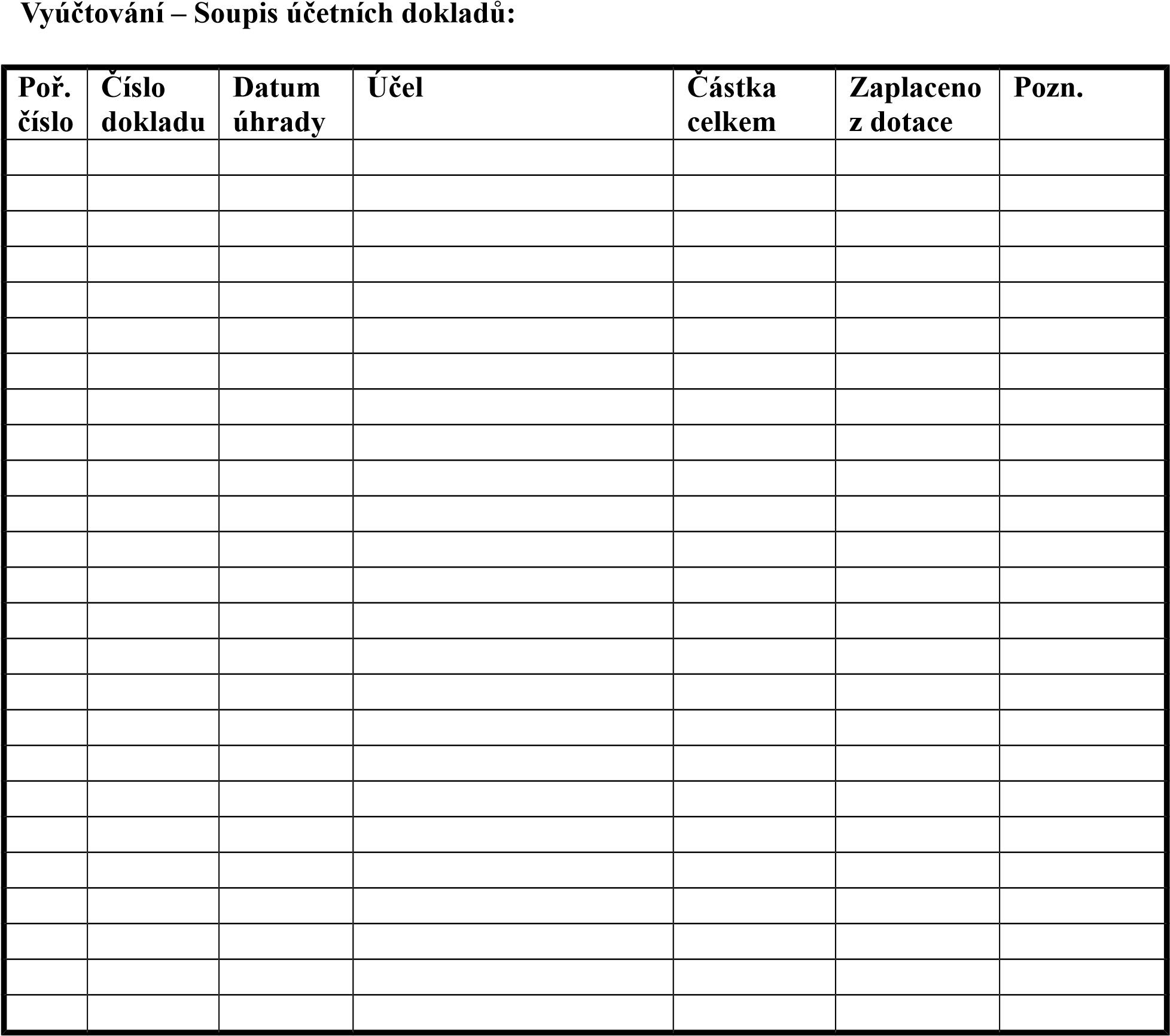 
Pokyny pro vyúčtování dotace z rozpočtu města Zbiroh:Vyúčtování se předkládá do 31. prosince kalendářního roku (pokud není ve smlouvě určeno jinak).Vyúčtování musí být přehledné, doklady označeny pořadovými čísly uvedenými v	 prvním sloupci soupisu účetních dokladů (pokud řádky nestačí, uvedou se doklady na další papír). Vyúčtování se dokládá kopiemi prvotních účetních dokladů, včetně kopií dokladů o zaplacení, kopie dokladů se nesmí překrývat.Doloženo bude: organizace, které účtují podvojně    Kopie prvotních dokladů označených „dotace města Zbiroh“ včetně dokladů o zaplaceníúhrady v hotovosti: kopie výdajových pokladních dokladůúhrady převodem z účtu: kopie výpisů z účtu, faktury    Kopie sestavy dílčí položkové výsledovky dokládající oddělené zaúčtování přijatých a vynaložených finančních prostředků z dotace. organizace, které vedou daňovou evidenciKopie prvotních dokladů označených „dotace města Zbiroh“ včetně dokladů o zaplacení-	úhrady v hotovosti: kopie výdajových pokladních dokladů nebo příjmových        dokladů dodavatelů úhrady převodem z účtu: kopie výpisů z účtu, faktury     Kopie stránek peněžního deníku nebo pokladní knihy s označením položek týkajících se        čerpání dotace, případně uvádět čerpání dotace v samostatném sloupci peněžního deníku, tak, aby bylo prokázáno oddělené účtování finančních prostředků z dotace města.Datum: ……………………..Vyúčtování vyhotovil: ………………………………(Jméno, příjmení, podpis)Tel……………………………………………..  E-mail ……………………………………………………Statutární zástupce: ………………………………(tj. jméno, příjmení a podpis osoby oprávněné jednat jménem žadatele)Veřejnosprávní kontrola:Vyúčtování prověřil …………………………………….......  datum ……………………….